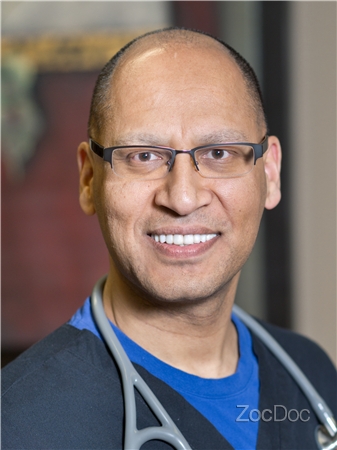 Dr. Sanjay Verma, MDGastroenterologistArizona Clinic of Gastroenterology 2040 W Bethany Home RdSuite 123
Phoenix, AZ 85015
13934 North 59th AvenueSuite 160Glendale, Arizona 85306(602) 343-6300